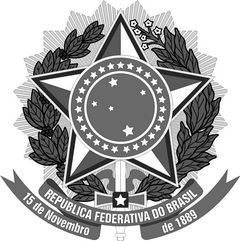 MINISTÉRIO DA EDUCAÇÃOUNIVERSIDADE FEDERAL DE SANTA CATARINA CENTRO DE FILOSOFIA E CIÊNCIAS HUMANASPROGRAMA DE PÓS-GRADUAÇÃO EM GEOLOGIAÀ Coordenação do PPG Geologia.Assunto: SOLICITAÇÃO DE EXTENSÃO DE PRAZO PARA CONCLUSÃO DE MESTRADO.Aos: Membros no Colegiado Delegado. .JUSTIFICATIVA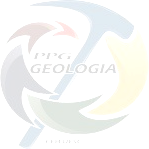 Eu, NOME COMPLETO (Matrícula nº), discente do Programa de Pós-Graduação em Geologia, venho por meio deste requerimento solicitar prorrogação de (total da prorrogação em dias) no prazo para defesa da dissertação de mestrado intitulada: “TÍTULO DA DISSERTAÇÃO”, desenvolvido sob a orientação do/a Professor/a (NOME COMPLETO). Descreva aqui a justificativa para a prorrogação e o status atual da pesquisa.Após preencher todos os dados, converter o arquivo para PDF, assinar digitalmente o documento e enviá-lo para o e-mail da coordenação, com cópia para a Secretaria.Florianópolis/SC, ____ de ____________ de ____.Atenciosamente,Discente                                            Orientador/a